Minutes of Ceredigion Snooker League Meeting held at Aberaeron Hall on Thursday 2’nd September 2021.Present:  Adrian Williams (Secretary), Andrew James(Chairman), Dilwyn Smith(Vice Chairman & Fixture Secretary), Dai Morgan (Treasurer), Marc Rees (Felindre), Euros Davies (Llanarth), Gethin Davies (Rhydlewis), Emyr Thomas (Beulah), Hywel Davies (Llanon), Gerwyn Lloyd (Llanarth), Gareth Davies (Penparcau) and Tony Wong (Penparcau).
Apologies:  Peter McGarrigle (Penparcau).
Minutes of last Meeting: The minutes were confirmed to be correct by Gareth Davies and seconded by Dai Morgan.
Matters Arising: No response had been received back from Cawdor Cars regarding sponsorship request.
 Singles Knockout Cup:
a)	Handicap: The KO Singles team handicap is calculated by adding up the handicap scores of the three players and multiplying by 3.0 to get the overall score for the nine games.

b)	Draw: The draw was made by the fixture secretary. Details of the draw are on Appendix A.

c)	Dates: Two free weeks are to be allocated in the fixture list for this competition.
Handicapped Singles Knockout:
a)	Venue: The committee agreed to play the competition at Aberaeron Snooker Club.

b)	Date: Sunday 7’th November 2021.
Handicapped Lucky Dip Doubles Knockout:
a)	Venue: The committee agreed to play the competition at Felindre Snooker. 

b)	Date: Sunday 21’st November 2021.

One Day Under 40’s Knockout:
a)	Venue: The committee agreed to play the competition at Llanarth Snooker Club.

b)	Date: Sunday 28’th November 2021.

One Day Over 40’s Knockout:
a)	Venue: The committee agreed to play the competition at Llandysul Snooker Club. 

b)	Date: Sunday 5’th December 2021.

Captains Knockout:
a)	Venue: The committee agreed to play the competition at Penparcau Snooker Club. 

b)	Date: Sunday 23’rd January 2022.

One Day Singles Knockout:
a)	Venue: The committee agreed to play the competition at Aberaeron. 

b)	Date: Sunday 6’th March 2022.

One Day Doubles Knockout:
a)	Venue: The committee agreed to play the competition at Felindre Snooker. 

b)	Date: Sunday 20’th March 2022.

Division 2 Singles Knockout:
a)	Venue: The committee agreed to play the competition at Rhydlewis Snooker Club. 

b)	Date: Sunday 27’th March 2022.

Open Evening (Pre Start of Season):
a)	Venue: It was decided not to hold an open evening for this year.

b)	Date: 
Any Other Matters:None
Date of Next Meeting:
It was agreed to hold the next meeting on Thursday 6’th January 2022 at Aberaeron Memorial Hall,










Appendix A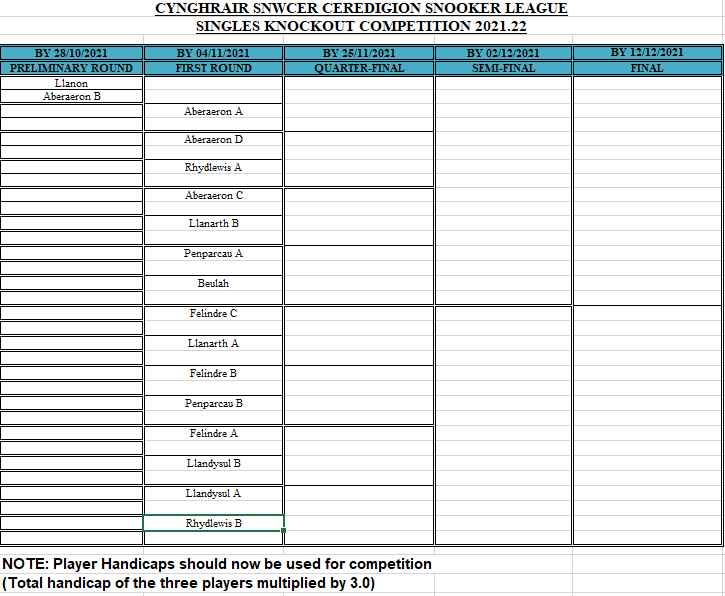 